Stress Risk Assessment Please consult the stress at work Policy for full details. This is the short document with the stress risk assessment and Action Plan.Purpose Liverpool University Hospital Foundation Trust (LUHFT) recognises its legal responsibilities under with Health and Safety at Work Act 1974 and the Management of Health and Safety at Work Regulations and is committed in continuing to provide a safe and healthy working environment for our staff. The Trust also recognises that work-related stress is a major cause of occupational ill health and as such has a moral duty to ensure staffs mental wellbeing whilst at work.The Trust will use the Health and Safety Executive’s Management Standards for Work Related Stress (MSWRS) to assist in the reduction of workplace stress. The HSE MSWRS identity six key potential stressors at work that, if properly managed proactively, can help to reduce work–related stress: Demands such as workload, work patterns and the work environment Control such as how much say the person has in the way they do their work Support such as the encouragement, sponsorship and resources provided by the organisation, line management and colleagues Relationships such as promoting positive working to avoid conflict and dealing with unacceptable behaviour Role such as whether people understand their role within the organisation and whether the organisation ensures that they do not have conflicting roles Change such as how organisational change (large or small) is managed and communicated in the organisation Additionally, we will ensure that the staff member is supported with personal related stress, as we understand that will have an impact on their mental health at work.Flow Chart The trust employs two processes. The first is an annual stress risk assessment which will be completed by the team lead (this can also be used with departments undergoing change or have a high prevalence of stress). The second is an individual stress risk assessment which will be completed when an individual has identified that there are struggles as a result of stress. This may be identified by the staff member themselves, manager, occupational health, HR, management, health and safety or freedom to speak up. 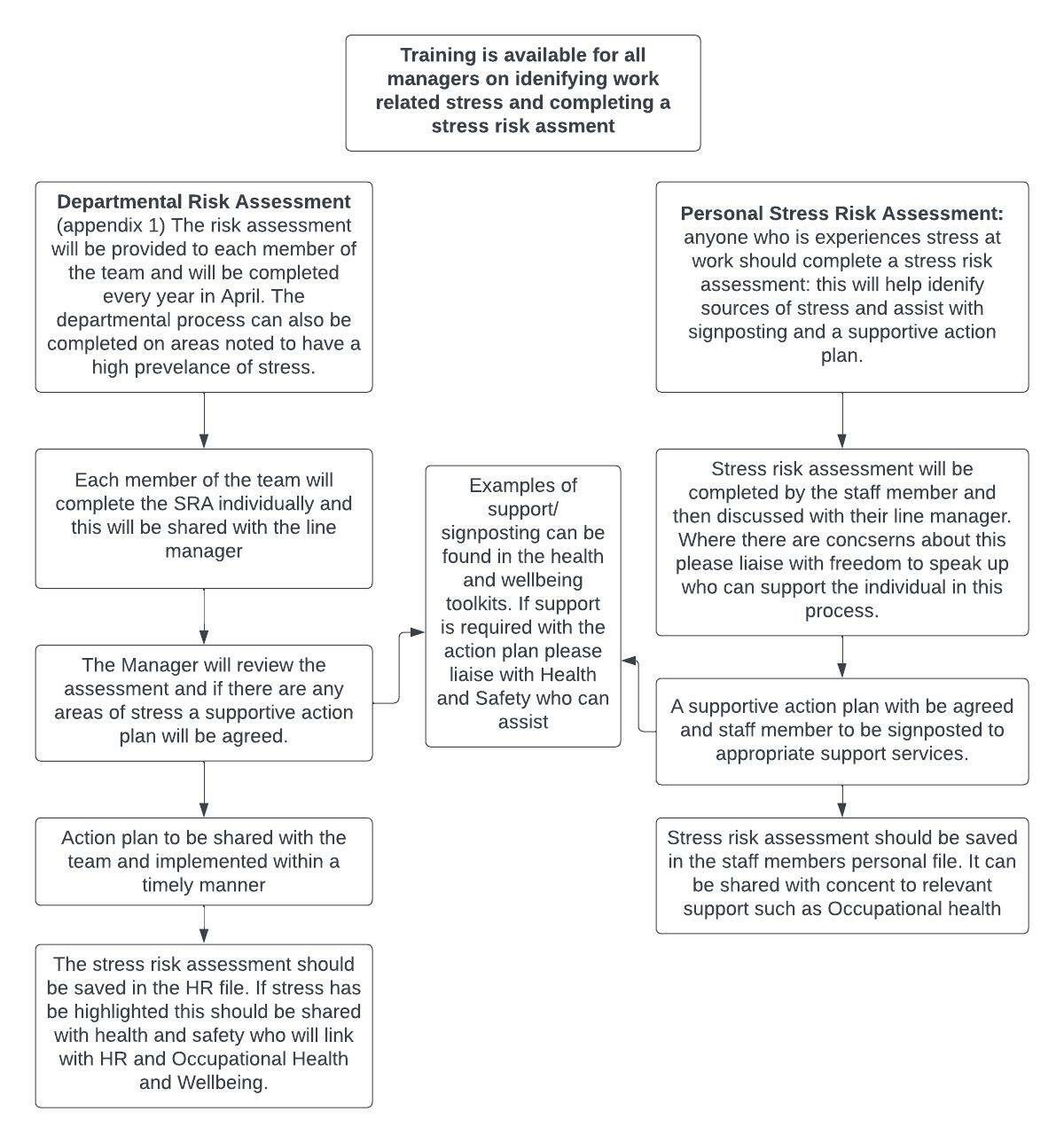 Procedure Guidance: Managers who are responsible for an area/ward/department must undertake an annual departmental risk assessment using the Trust approved template which must include a documented and appropriate action plan.Any actions identified on the action plans of either the personal or departmental risk assessment must be implemented within a reasonable timeframe, if not immediately. Managers also have a duty to refer any employee to Occupational Health Management Referrals (sitekit.net) or signpost directly to our staff psychology service. This can be completed using the following link Staff Psychology Service (sitekit.net)Your department risk assessments should be stored locally in your Departmental drive. Where stress is identified please inform your health and safety and Health and Wellbeing Lead.Each employee of LUHFT must complete an annual personal risk assessment which will be provided by their line manager. This assessment is mandatory and will help us to ensure that your health and wellbeing is being supported in work. The Trust wants to give you all the support it can, and we have an in-house psychology and counselling service. This service is completely confidential as staff can self-refer using the following link: Staff Psychology Service (sitekit.net)We also have a wealth of information available on the occupational health intranet pages Occupational Health & Wellbeing (sitekit.net)The problems do not have to be related to work and the psychologists and counsellors will tailor the intervention to suit your needs. Sessions are available face to face, over teams or over the telephone. Training Current courses: Managing your own personal stress course Completing a stress risk assessment Sickness absence management course   Annual/ Departmental/ Individual Stress Risk AssessmentSection A: Your Health-Personal   Have you suffered from any of the following in the last 6 months?  Are there personal issues which affect your work on a regular basis?  The following are examples Please tick/ circle if applicable. Financial worriesBereavementRelationship issues Family concerns Job insecurity you/ partner Carer responsibilitiesIllness of relative of friendSubstance misuse Work/ life balanceLifestyle: Further Comments:We have lots of supportive information and signposting on our staff hub intranet site about how to look after your health and wellbeing: Please remember that that the Trust has a psychology and counselling service which can be accesses via the following link: If you have concerns about your health, you should also talk to your GP and support is also available through occupational health and wellbeing. Section B: What makes you stressed at work?Below are some known causes of work-related stress (the Health and Safety Executive calls them ‘stressors’).  Please think about how much stress each one causes you.This survey only covers stressors at work. It’s not meant to include stress caused outside the workplace, although that can add to your work-related stress. Instructions: for each of the following questions. Please mark which one applies to you. 1 = Strongly Disagree 2 = Disagree     3 = Neither Agree / Disagree     4 = Agree     5 = Strongly AgreeIf you “agree or strongly agree” please provide further details in the box below. The purpose of completing this assessment is to highlight where there are stressors in work and the develop an action plan with your line manager to support you. Appendix 5: Departmental Action PlanAppendix 6: Suggested ActionsName: Job role/ title: Have you had any sickness absence in the last 12 months:If yes, please state how many occasions:Yes/ noIs this normal for you?Is work a contributing factorLow moodFeeling angry more than usualLack of care for yourselfChange in personalityAnxiety  Stomach upsetFatigueFrequent headachesApathyStress Yes/ No:Comments:Are you sleeping well?  Are you eating well?  Are you drinking sensibly?Engaging in hobbies/ interests? 	DemandsStrongly DisagreeDisagreeNeither Agree or DisagreeAgreeStrongly AgreeI do not have the time to complete my required work tasksI struggle to take my agreed breaks I have to work overtime to complete the tasks required I often need to rush my work I am often asked to do tasks at the last minute I get bored in work as there isn’t enough to doI have a health condition which affects my ability to perform the demands of the role(If you answer agree/ strongly agree please complete the wellbeing at work action plan) Further Comments                             Further Comments                             Further Comments                             Further Comments                             Further Comments                             Further Comments                             RoleStrongly DisagreeDisagreeNeither Agree or DisagreeAgreeStrongly AgreeI do not understand the requirements of my role and what is expected of me My job description does not match my job requirements I am often required to complete more than my role. I am not able to fulfil my role requirements There are adequate opportunities to raise concerns about my role and responsibilitiesI do not feel that I have the correct training to assist me to do my roleI don’t enjoy my job roleI do not feel that there is any job progressionI do not have the correct equipment/ environment to do my job Further CommentsFurther CommentsFurther CommentsFurther CommentsFurther CommentsFurther CommentsControlStrongly DisagreeDisagreeNeither Agree or DisagreeAgreeStrongly AgreeI am not able to choose when I do my work tasks I am not encouraged to use my initiativeI do not get the opportunity to development my skillsI do not find my work challenges meI cannot choose when to take my breaksI am not given my shifts in sufficient time frame, and this affects my personal life. I do not get asked about my working patternI have not been supported to manage work/ life with flexible workingI do not have opportunities to express my ideas and points of viewFurther CommentsFurther CommentsFurther CommentsFurther CommentsFurther CommentsFurther CommentsSupportStrongly DisagreeDisagreeNeither Agree or DisagreeAgreeStrongly AgreeI do not get the opportunity to meet with my line manager and discuss work/ any concerns I do not feel that support is provided with my work requirements, or any difficulties experienced.I do not find that I can get support from my colleaguesI have no one to talk to at work.I am not aware of the support that is available from the trust or how to access it. I am not provided with feedback or support from my manager We do not have regular meetings to discuss current trust information/ highlight positives and negatives and work together on a solution Further Comments Further Comments Further Comments Further Comments Further Comments Further Comments RelationshipsStrongly DisagreeDisagreeNeither Agree or DisagreeAgreeStrongly AgreeI do not think that there is a positive culture in the workplace. I do not have positive relationships with my manager I do not have positive relationships with colleaguesI am not aware of any policies/procedures to prevent or resolve unacceptable behaviourI do not feel that unacceptable behaviour is dealt with appropriatelyI do not feel that I work in a supportive team atmosphereIf I had a problem, I don’t feel that I could approach my managerI do not feel that there is equality within the teamFurther CommentsFurther CommentsFurther CommentsFurther CommentsFurther CommentsFurther CommentsChangeStrongly DisagreeDisagreeNeither Agree or DisagreeAgreeStrongly AgreeI am not provided with information to understand the reasons for changesI do not feel that my employer consults me regarding changes or provides opportunities for open discussionI am not made aware of the probable impact of any changes to my jobI am not given training to enable me to facilitate changes within my jobI am not aware of any support that is available to assist with managing changeI do not feel equipped or resilient enough to manage change.Further CommentsFurther CommentsFurther CommentsFurther CommentsFurther CommentsFurther CommentsWork Stressor:Concern Raised:Action Required:Person Responsible for the Action:Completion Date:Work Demands Work RoleWork Control Support Relationships ChangeWork Stressor:Concern Raised:Action Required:Person Responsible for the Action:Completion Date:Work Demands Too Much Work: Too Little work: Review work requirements: provide project work if too little work and a lack of engagement/ motivation was highlighted. Assist with prioritisationReview staffing: access bank or review recruitment if requiredIncrease work with colleagues/ integrated working therefore reducing workloadInstruct and train other staff in key areas so that common tasks can be sharedEnsure regular 1:1 monthly basis and discuss workload. This will assist with difficulties becoming a crisis. Ensure goals and expectations are completed and understoodReview rosters regularly: ensure staff are getting them in a timely mannerRolling programme of scheduled work: utilising diary and check ins Ensure regular breaks and lunchtimes are takenAttend training courses to assist with skill acquisition.Encourage and motivate staff through regular communication and engagement in team focus/ aims. Praise staff when work has been done well. Signposting to the staff hub: lots of information to assist staff to manage stress/improve their work life balance and signposting to staff support services: Psychology support/ Remploy Work RoleNot understood. Review job description and discuss current work role and requirements to ascertain if they marry up Ensure understanding of job role: create a work plan and review requirements during 1:1Review conflicting role and agree where collaboration is required or whose responsibility the task is. Regular 1:1’s to discuss role, look at training needs and development opportunity. Work Control Low work control Increased control over work tasks. Set projects with increased ownership. Discussion of changes required in the work role and requirements. They understand how their job could be more efficient and productive with better outcomes.Increased support/ guidance required Review of training opportunities Review against work demand and work role as changes their will increase control.Support Lack of supportMonthly 1:1’s: this may be agreed to be a weekly wellbeing conversation and a monthly review to include caseload/ discussion of current progress/ difficulties.Buddy support within the department Link support with someone with a similar role in another department Identify the wellbeing champion or mental health first aider in the department as a support network. Regular meetings with the team and ensure communication channelsRelationships Policies and procedures in place i.e. Bullying and Harassment PolicySignpost to staff hub. Resources available and referralsAccess to mediation Access to training Ensure consistent communications with the team: regular meetings and 1:1’s in place. Other issues highlighted in this will inevitably affect the relationships within the department ChangeStaff kept informed before and during changeRedesign meetings to enable cross communication and allow to people to ask questions and have their say Distribute an agenda before meetings to allow people to prepare and distribute minutes of meetingsSmall group meetings or one to one meeting if the change is impacting people differently.Open culture during implementation of new systems etc.Ensure training is in place and consider individual difference in learning. Create a timeline of place of changesEncourage briefings and training sessionsSoftware piloted and evaluated to iron out all issues before introduction.